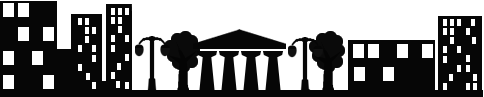 DaugavpilīSludinājums par iepirkumuIepirkuma identifikācijas Nr.SPK 2015/5Pašvaldības SIA „Sadzīves pakalpojumu kombināts” laika posmā no 2015.gada 7.jūlija līdz 2015.gada 16.jūlijam (ieskaitot) veic iepirkumu “” Pirts slotu iegāde pašvaldības SIA “Sadzīves pakalpojumu kombināts” saimniecības vajadzībām””.1.Tehniskā specifikācija:	2.Piedāvājuma izvēles kritēriji: Nepieciešamais daudzums 1200 gab.Vērā tiek ņemts tehniskās specifikācijas apraksts.Piedāvājums ar viszemāko cenu.3.Piedāvājumu var iesniegt  līdz 2015.gada 16.jūlijam, plkst.10.00 pa pastu vai personīgi pēc adreses Višķu ielā 21 K, Daugavpilī, kā arī skenētā veidā uz  e-pasta adresi: spkpsia@gmail.com.,  lietvedības sekretārei: pirmdien, otrdien, trešdien, ceturtdien no plkst.08.00 līdz plkst.12:00 un no plkst.13.00 līdz plkst.17.00, piektdien no plkst.08.00 līdz plkst.12.00 un no plkst.13.00 līdz plkst.16.00.Kontaktpersona – Saimniecības vadītāja Ludmila Sokolovska, 22001171.Iepirkumu komisijas priekšsēdētājs				A.Jeršovs			Nr.p.k.NosaukumsIzmērs (cm)1.Sausās pirts slotas (ozola, bērzu, jauktās)602.Pirts slotas rokturis ar sasējumu divās vietās10 - 12